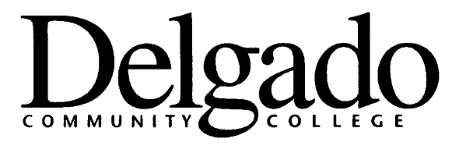 CATALOG CHANGE SUBMISSION FORMDate:Catalog Year:Change Type:	Insertion  	   Deletion         Relocation           Change        Other(check one)Change Scope:	  Single Change 	    Global Change 	          Other (check one)Name of Catalog Section: Text of Modification:Change Initiated By:	_____________________________________			_________		Name/ Title								Date	Change Approved:	_____________________________________			_________		Administrative Authorization*					Date*Administrator Responsible for the section: VCASA, College Registrar, 
Executive Director, Curriculum and Program Development or as designated_____________________________________			_________Assistant Vice Chancellor for Human Resources**		Date**For verification of new positions and title changes_____________________________________			_________Senior Level Authorization***					Date***Vice Chancellor, College-wide Dean, or Primary Report Head_____________________________________			_________Editor									Date
(8/22)